Temat: Lekcja organizacyjna – zagadnienia omawiane w klasie siódmej.	Witaj na lekcji wychowania do życia w rodzinie. To szczególne zajęcia. Pamiętaj - z tego przedmiotu nie ma ocen.  Nie ma też podręcznika, dlatego materiał do lekcji będzie zamieszczany na stronie szkoły. Zapisz w zeszycie temat lekcji oraz tematy zamieszczone poniżej, które będziemy realizować w klasie siódmej. Tematyka zajęć:1. Poznaj siebie.
2. Ważne decyzje.
3. Asertywność na co dzień.
4. Jak się dogadać w rodzinie?
5. Jak być dobrym przyjacielem?
6. Savoir vivre dla każdego.
7. Etapy dojrzałości.
8. W cyfrowym świecie.
9. Miłość niejedno ma imię.
10. Krok od dorosłości.
11. Moje niepokoje.Dziś, kiedy nie ma innego wyjścia jak nauka zdalna, otwierają się przed Tobą nowe wyzwania. Jak radzisz sobie w tej nowej rzeczywistości? Ile czasu poświęcasz na sen, posiłki, zajęcia szkolne i domowe, komputer, czas wolny, itp. Pomyśl, na co brakuje Ci czasu, a na co poświęcasz go zbyt dużo… Może warto ułożyć swój plan dnia? Zastanów się nad nim. Pomoże Ci w tym poniższa tabelka. Spróbuj stworzyć ją na każdy dzień tygodnia. Powodzenia!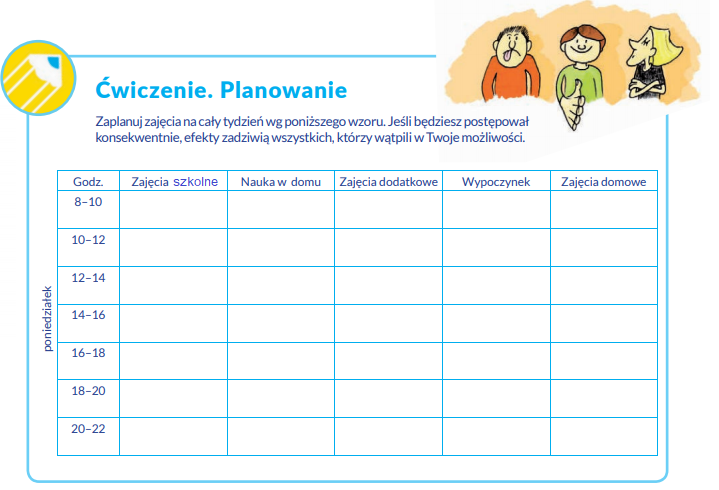 